 What you need to become an IASK member  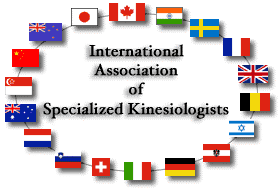 Understand and support the aims and goals of IASKCome and join us, share our vision as a community of Specialized Kinesiologists!IASK AIMSThe International Association of Specialized Kinesiologists - IASK - is a membership association of active Kinesiologists and associations from all modalities. Its purpose is to promote and support Specialized Kinesiology worldwide. IASK is an open forum for the world community of Specialized Kinesiologists to meet, to express views and opinions, and to share inspiration and knowledge. The abundance of knowledge and experience worldwide becomes - through sharing - an invaluable source of productivity and creative growth.IASK GOALS-  To establish the professional image of Kinesiology worldwide.-  To offer a platform for international exchange of personal and professional experiences.-  To organize international conferences and meetings.- To be a forum for the introduction and discussion of new Kinesiology techniques.- To provide guidance to allow practitioners to assume their personal responsibility, based on the IASK Code of Ethics.MEMBERSHIP Extracts from the BylawsArticle 5: Definitions   Specialized Kinesiology is the art of assessing the energetic systems of a person by using precision muscle testing as a biofeedback mechanism. Using the same feedback, a Specialized Kinesiologist identifies appropriate protocols for promoting, restoring and maintaining balance within these energetic systems.A Specialized Kinesiologist is a registered member of IASK using Specialized Kinesiological Methods and an educational model to improve his/her clients’ awareness and willingness to foster their own wellbeing.MEMBERSHIP CategoriesThere are four categories of membership.Article 6a:  All members of the Association agree to abide by, and uphold IASK’s Code of Ethics. a) Membership in IASK is divided into four categories; Regular Membership:     Open to anyone who uses Specialized Kinesiology methods with clients and has signed the IASK Code of Ethics. The dues for regular membership are 40 euros; members of professional membership associations (except schools) affiliated to IASK as associate members, can become regular members for half the dues (20 euros). Honorary Membership:   Offered by the Board of Directors for outstanding contribution to IASK and the field of Specialized Kinesiology. There are no dues for honorary membership.Associate Membership:    Open to anyone or to any organization supporting and wishing to contribute to IASK’s work and aims. The dues for associate membership are 100 euros.  Supporting Membership: Open to students and retired Specialized Kinesiologists. The dues for this category of membership are half the amount set for regular members. The dues for supporting membership are 20 euros. Article 6b:     Regular and honorary members have the right to vote. Article 6c:   Membership shall be deemed to have lapsed if a member notifies the Board of Directors in writing of his or her  intention to resign, or if a member’s dues remain unpaid at the end of three months.Article 6d:     Membership may be terminated if the Board decides that a member has acted contrary to the purpose or the Code of Ethics of the Association. The member concerned may ask to appear before the Board of Directors in order to appeal the decision.Article 7d:    Dues shall be set by the Board of Directors at least six (6) months in advance. They are payable within thirty (30) days following reception of the call from the treasurer.Code of EthicsIn the conduct of my business, I, as an IASK member, commit to the following principles:                -  I work with my clients in integrity and uphold professional confidentiality.                              -  I do not diagnose, prescribe or treat unless I have a license to do so.                              -  I use muscle-testing for bio-feedback purposes related to client education.                              -  I act in a manner, which reflects my respect and esteem for my clients, students   and colleagues.                              -  I take responsibility for my continued growth and development.Send to IASK    Or fill in (PRINT), sign, scan and send by e-mail (Home-office@iask.org)Form - Personal Membership Renewal    - First Time 	If you have not signed the IASK Code of Ethics yet, please sign it now.IASK – CODE OF ETHICSIn the conduct of my business, I, as an IASK member,commit to the following principles:I work with my clients in integrity and uphold professional confidentiality.I do not diagnose, prescribe or treat unless I have a license to do so.I use muscle-testing for bio-feedback purposes related to client education.I act in a manner, which reflects my respect and esteem for my clients, students   and colleagues.I take responsibility for my continued growth and development.		Date:         			Signature:      Are you a member of a Professional Kinesiology Membership Association in your country?  Yes  -   NoIs this Association an Associate Member of IASK?  Yes  -   No Name of Association:       I  pay my dues  for the year          (please specify the year you pay for)		Regular Membership     40 €	     20 €  If you pay dues to a national membership Association Associated to  IASK 		   20 €  Supporting Membership   		  0 €   Honorary MembershipPreferably by Bank Transfer (SEPA or please take care of any bank charges)     Paypal (add 5% for costs)      		Date :      	 			Signature :      	The information below will appear on the Directory, unless you cross the boxes left of the items you do not want on the website. If you are renewing, enter only your name, and the information that has changed, if any. The next page is for office use. In order to be listed on the website please fill in the separate Website listing form and send it back in Word format. The information below will appear on the Directory, unless you cross the boxes left of the items you do not want on the website. If you are renewing, enter only your name, and the information that has changed, if any. The next page is for office use. In order to be listed on the website please fill in the separate Website listing form and send it back in Word format. First Name:     Family Name:       Address:        Town:      Postal Code / State:      Country:        Phone (Land line):       Phone (Mobile):         Website:        E-mail:      IASK Bank Account number :                                        00010053273 64  Address :Sort Code:BNP PARIBAS France BNP  - St Fargeau Ponthierry02043Code BIC or SWIFT :BNPAFRPPETIIBAN FR :IASK Home office Address: Or use Paypal at bottom of  www.iask.org 'join'76 30004 02043 00010053273 64320, Chemin de Labourdette F-31380 Gragnague  FranceNB: If you do not receive a receipt within a month please contact us.IASK Bank Account number :                                        00010053273 64  IASK - FORM for Personal membership (for office use)MR.   MS.             First Name         Last NAME:     Membership:             Honorary             Regular              Regular (Association)            Supporting Nationality:     Year of 1st Kinesiology Workshop:     Kinesiology Modalities You Use:     Kinesiology Modalities you Teach, if any  (please mention the link/s to the directory or directories of current and updated instructors)       Reasons why I want to remain or become a Member of IASK